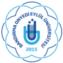 03.05.2021 15:28T.C.Bandırma Onyedi Eylül Üniversitesi2020-2021 Bahar Dönemi Mazeret Sınav Başvurusu Öğrenci ListesiT.C.Bandırma Onyedi Eylül Üniversitesi2020-2021 Bahar Dönemi Mazeret Sınav Başvurusu Öğrenci ListesiT.C.Bandırma Onyedi Eylül Üniversitesi2020-2021 Bahar Dönemi Mazeret Sınav Başvurusu Öğrenci ListesiT.C.Bandırma Onyedi Eylül Üniversitesi2020-2021 Bahar Dönemi Mazeret Sınav Başvurusu Öğrenci ListesiT.C.Bandırma Onyedi Eylül Üniversitesi2020-2021 Bahar Dönemi Mazeret Sınav Başvurusu Öğrenci ListesiT.C.Bandırma Onyedi Eylül Üniversitesi2020-2021 Bahar Dönemi Mazeret Sınav Başvurusu Öğrenci ListesiT.C.Bandırma Onyedi Eylül Üniversitesi2020-2021 Bahar Dönemi Mazeret Sınav Başvurusu Öğrenci ListesiT.C.Bandırma Onyedi Eylül Üniversitesi2020-2021 Bahar Dönemi Mazeret Sınav Başvurusu Öğrenci ListesiT.C.Bandırma Onyedi Eylül Üniversitesi2020-2021 Bahar Dönemi Mazeret Sınav Başvurusu Öğrenci ListesiT.C.Bandırma Onyedi Eylül Üniversitesi2020-2021 Bahar Dönemi Mazeret Sınav Başvurusu Öğrenci ListesiT.C.Bandırma Onyedi Eylül Üniversitesi2020-2021 Bahar Dönemi Mazeret Sınav Başvurusu Öğrenci ListesiT.C.Bandırma Onyedi Eylül Üniversitesi2020-2021 Bahar Dönemi Mazeret Sınav Başvurusu Öğrenci ListesiT.C.Bandırma Onyedi Eylül Üniversitesi2020-2021 Bahar Dönemi Mazeret Sınav Başvurusu Öğrenci ListesiT.C.Bandırma Onyedi Eylül Üniversitesi2020-2021 Bahar Dönemi Mazeret Sınav Başvurusu Öğrenci ListesiT.C.Bandırma Onyedi Eylül Üniversitesi2020-2021 Bahar Dönemi Mazeret Sınav Başvurusu Öğrenci ListesiT.C.Bandırma Onyedi Eylül Üniversitesi2020-2021 Bahar Dönemi Mazeret Sınav Başvurusu Öğrenci ListesiT.C.Bandırma Onyedi Eylül Üniversitesi2020-2021 Bahar Dönemi Mazeret Sınav Başvurusu Öğrenci ListesiT.C.Bandırma Onyedi Eylül Üniversitesi2020-2021 Bahar Dönemi Mazeret Sınav Başvurusu Öğrenci ListesiT.C.Bandırma Onyedi Eylül Üniversitesi2020-2021 Bahar Dönemi Mazeret Sınav Başvurusu Öğrenci ListesiT.C.Bandırma Onyedi Eylül Üniversitesi2020-2021 Bahar Dönemi Mazeret Sınav Başvurusu Öğrenci ListesiT.C.Bandırma Onyedi Eylül Üniversitesi2020-2021 Bahar Dönemi Mazeret Sınav Başvurusu Öğrenci ListesiT.C.Bandırma Onyedi Eylül Üniversitesi2020-2021 Bahar Dönemi Mazeret Sınav Başvurusu Öğrenci ListesiT.C.Bandırma Onyedi Eylül Üniversitesi2020-2021 Bahar Dönemi Mazeret Sınav Başvurusu Öğrenci ListesiT.C.Bandırma Onyedi Eylül Üniversitesi2020-2021 Bahar Dönemi Mazeret Sınav Başvurusu Öğrenci ListesiT.C.Bandırma Onyedi Eylül Üniversitesi2020-2021 Bahar Dönemi Mazeret Sınav Başvurusu Öğrenci ListesiT.C.Bandırma Onyedi Eylül Üniversitesi2020-2021 Bahar Dönemi Mazeret Sınav Başvurusu Öğrenci ListesiFakülteFakülteFakülteProgramÖğrenci NumarasıAd SoyadŞubeDers KodDers AdÖğretim ElemanıBaşvuruKarar AçıklamaMazeretSınav TarihiManyas Meslek YüksekokuluManyas Meslek YüksekokuluManyas Meslek Yüksekokuluİş Sağlığı ve Güvenliği 203303045Ş*** A*****1AIT1201Atatürk İlkeleri ve İnkılap Tarihi-IIDr. Öğr. Üyesi CEYDA TUNA KOCAOĞLUKabul edildi.08/05/202111:00-12:00Manyas Meslek YüksekokuluManyas Meslek YüksekokuluManyas Meslek Yüksekokuluİş Sağlığı ve Güvenliği 203303023M****Ö****1ISG1201Makine Techizat YönetimiÖğr.Gör.Dr. MÜJDE AKSOYKabul edilmedi.-Manyas Meslek YüksekokuluManyas Meslek YüksekokuluManyas Meslek Yüksekokuluİş Sağlığı ve Güvenliği 203303014A*** E******1ISG1201Makine Techizat YönetimiÖğr.Gör.Dr. MÜJDE AKSOYKabul edildi.DERS GÜNÜ DERS SAATİNDEManyas Meslek YüksekokuluManyas Meslek YüksekokuluManyas Meslek Yüksekokuluİş Sağlığı ve Güvenliği 203303014A*** E******1ISG1204İş Sağlığı ve Güvenliği IIÖğr.Üye ASLI KAVURMACIKabul edildi.DERS GÜNÜ DERS SAATİNDEManyas Meslek YüksekokuluManyas Meslek YüksekokuluManyas Meslek Yüksekokuluİş Sağlığı ve Güvenliği 203303014A*** E******1ISG1205İş HukukuDr. Öğr. Üyesi KEMAL ÇİFTYILDIZKabul edildi.DERS GÜNÜ DERS SAATİNDEManyas Meslek YüksekokuluManyas Meslek YüksekokuluManyas Meslek Yüksekokuluİş Sağlığı ve Güvenliği 203303026M****** K****1ISG1206İstatistikÖğr.Gör. GÜLÇİN ÇÖMEZKabul edildi.DERS GÜNÜ DERS SAATİNDEManyas Meslek YüksekokuluManyas Meslek YüksekokuluManyas Meslek Yüksekokuluİş Sağlığı ve Güvenliği 203303014A*** E******1ISG1206İstatistikÖğr.Gör. GÜLÇİN ÇÖMEZKabul edildi.DERS GÜNÜ DERS SAATİNDEManyas Meslek YüksekokuluManyas Meslek YüksekokuluManyas Meslek Yüksekokuluİş Sağlığı ve Güvenliği 203303014A*** E******1ISG1209Davranış BilimleriDr. Öğr. Üyesi OSMAN SERAY ÖZKANKabul edildi.DERS GÜNÜ DERS SAATİNDEManyas Meslek YüksekokuluManyas Meslek YüksekokuluManyas Meslek Yüksekokuluİş Sağlığı ve Güvenliği 203303036G*******Y***1TDI1201Türk Dili IIÖğr.Gör.Dr. Önder POTURKabul edildi.08/05/202115:00-16:00Manyas Meslek YüksekokuluManyas Meslek YüksekokuluManyas Meslek Yüksekokuluİş Sağlığı ve Güvenliği 203303047M** C** A***1YDI1201Yabancı Dil IIDr. Öğr. Üyesi Bilal EZİLMEZKabul edildi.08/05/202112:00-13:00Manyas Meslek YüksekokuluManyas Meslek YüksekokuluManyas Meslek Yüksekokuluİş Sağlığı ve Güvenliği (İÖ)193323027M*** K***1ISG1205İş HukukuDr. Öğr. Üyesi KEMAL ÇİFTYILDIZKabul edildi.DERS GÜNÜ DERS SAATİNDEManyas Meslek YüksekokuluManyas Meslek YüksekokuluManyas Meslek Yüksekokuluİş Sağlığı ve Güvenliği (İÖ)203323059Y**** A****1ISG1205İş HukukuDr. Öğr. Üyesi KEMAL ÇİFTYILDIZKabul edildi.DERS GÜNÜ DERS SAATİNDEManyas Meslek YüksekokuluManyas Meslek YüksekokuluManyas Meslek YüksekokuluMülkiyet Koruma ve Güvenlik203323032M**** D****1ISG1206İstatistikÖğr.Gör. GÜLÇİN ÇÖMEZKabul edildi.DERS GÜNÜ DERS SAATİNDEManyas Meslek YüksekokuluManyas Meslek YüksekokuluManyas Meslek YüksekokuluMülkiyet Koruma ve Güvenlik193323027M*** K***1ISG2201İş Hijyeni ve Meslek hastalıklarıÖğr.Gör. SARE BOSTANCIKabul edildi.DERS GÜNÜ DERS SAATİNDEManyas Meslek YüksekokuluManyas Meslek YüksekokuluManyas Meslek YüksekokuluMülkiyet Koruma ve Güvenlik193323022G***** K*******1ISG2202İlk Yardım Doç.Dr. Yılda Arzu ABAKabul edildi.DERS GÜNÜ DERS SAATİNDEManyas Meslek YüksekokuluManyas Meslek YüksekokuluManyas Meslek YüksekokuluMülkiyet Koruma ve Güvenlik193323022G***** K*******1ISG2204Kişisel Koruyucu ve DonanımlarÖğr.Gör. GÜLÇİN ÇÖMEZKabul edildi.DERS GÜNÜ DERS SAATİNDEManyas Meslek YüksekokuluManyas Meslek YüksekokuluManyas Meslek YüksekokuluMülkiyet Koruma ve Güvenlik193323033H***** D***1ISG2207Elektrik İşlerinde İş Sağlığı ve GüvenliğiDr. Öğr. Üyesi Bülent ARPATKabul edildi.DERS GÜNÜ DERS SAATİNDE